АНКЕТА ОБСЛЕДОВАНИЯ помещений Муниципального бюджетного общеобразовательного учреждения «Средней общеобразовательной школы №151» в отношении его доступности для инвалидов и других маломобильных групп населенияПолное юридическое наименование объекта: Муниципальное бюджетное общеобразовательное учреждение города Новосибирска «Средняя общеобразовательная школа  №151»Адрес, телефон, факс: 630129, г. Новосибирск, ул. Курчатова, 13/1  телефон  8 (383) 274-18-25,  e-mail: sch151@yandex.ruОснование  для  пользования объектом (оперативное управление, аренда, собственность) - оперативное управление   Ведомственная принадлежность объекта - Департамент образования мэрии города НовосибирскаАдрес  вышестоящей  организации, (полный почтовый адрес, телефон, e-mail)  630099, г. Новосибирск, Красный проспект, 34, тел. (383) 2274500Вид деятельности: образовательная Размещение объекта: отдельное зданиеГод ввода в эксплуатацию – 1986 г.Дата последнего капитального ремонта - нетОбщая площадь  - 9039,4 кв.м. наличие прилегающего земельного участка - да, 21272 кв.м.Проектная мощность (предельная численность) -  874 человекПлановая мощность: посещаемость (количество обслуживаемых в день), вместимость, пропускная способность - 634 человека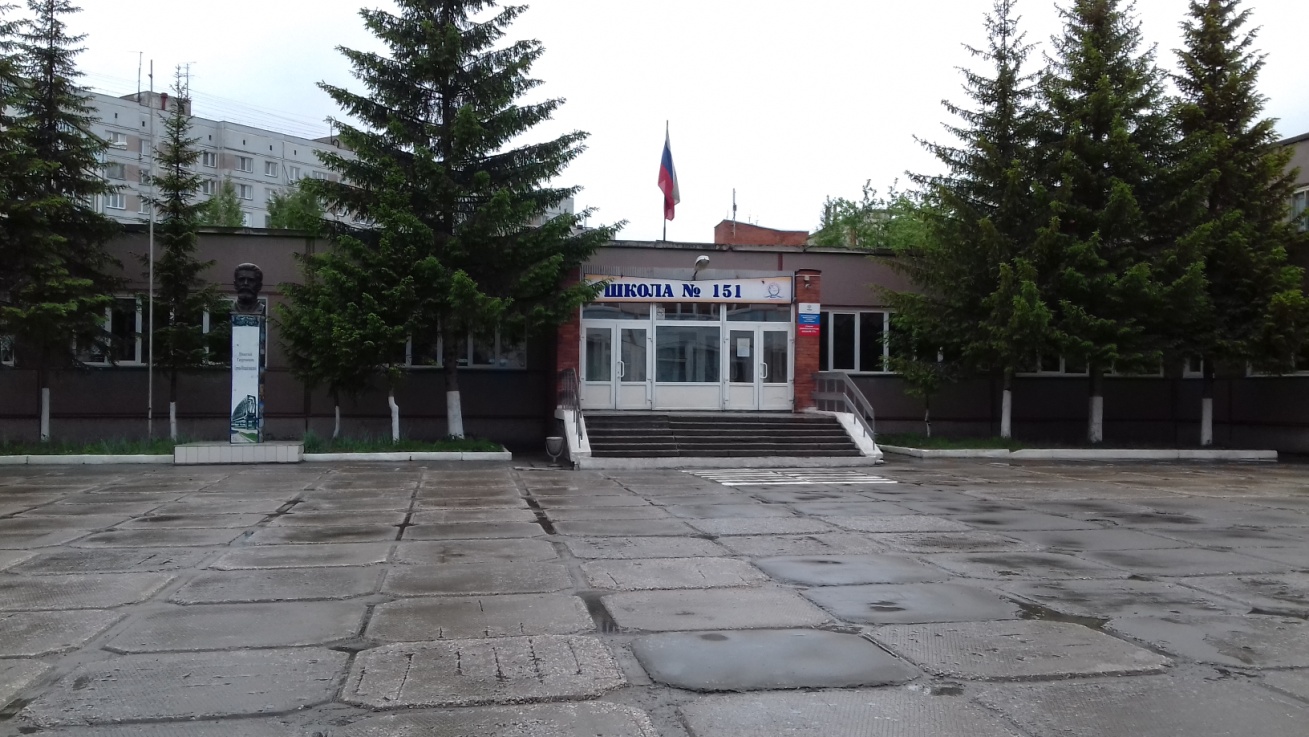 1. ТЕРРИТОРИЯ, ПРИЛЕГАЮЩАЯ К ОБЪЕКТУЗаключение по зоне:2. ВХОДНАЯ ГРУППА Заключение по зоне:3. ПУТИ ДВИЖЕНИЯ НА ОБЪЕКТЕ  (для доступа к зоне оказания услуги, в том числе пути эвакуации)Заключение по зоне:4. ЗОНА ОКАЗАНИЯ УСЛУГИЗаключение по зоне:5. САНИТАРНО-ГИГИЕНИЧЕСКИЕ ПОМЕЩЕНИЯ* - при установке опорных поручней следует руководствоваться ГОСТ Р 51261-99Заключение по зоне6. СРЕДСТВА ИНФОРМАЦИИ И ТЕЛЕКОММУНИКАЦИИ на объекте* Для постоянной идентификации комнат и помещений надписи и знаки должны быть нанесены на стене, находящейся рядом с замочной стороной двери, что позволит инвалиду приблизиться к надписи и к знаку на расстояние до 8 см, не натыкаясь на выступающие объекты или не сталкиваясь с распахивающейся дверью. Не допускается размещение тактильных надписей, знаков или пиктограмм на полотнах входных дверей.Заключение по зоне:Примечание:Принятые сокращения категорий инвалидов: К – лица, передвигающиеся на креслах-колясках, О – лица с нарушением опорно-двигательного аппарата, С – лица с нарушением зрения, Г – лица с нарушением слуха, У – лица с умственными нарушениями№№ЕдиницыЕдиницыЕдиницыФактическая   величинаФактическая   величинаДля МГН*Для МГН*п/пЭлементы генпланаизмеренияизмеренияизмеренияНормативФактическая   величинаФактическая   величинаФОТОФОТОПримечания12333455668Парковка для посетителей (официально не организована)Парковка для посетителей (официально не организована)Парковка для посетителей (официально не организована)Парковка для посетителей (официально не организована)Парковка для посетителей (официально не организована)Парковка для посетителей (официально не организована)Парковка для посетителей (официально не организована)Парковка для посетителей (официально не организована)Парковка для посетителей (официально не организована)Парковка для посетителей (официально не организована)Парковка для посетителей (официально не организована)Расстояние до входа в зданиемммне более 50- - К, ОК, О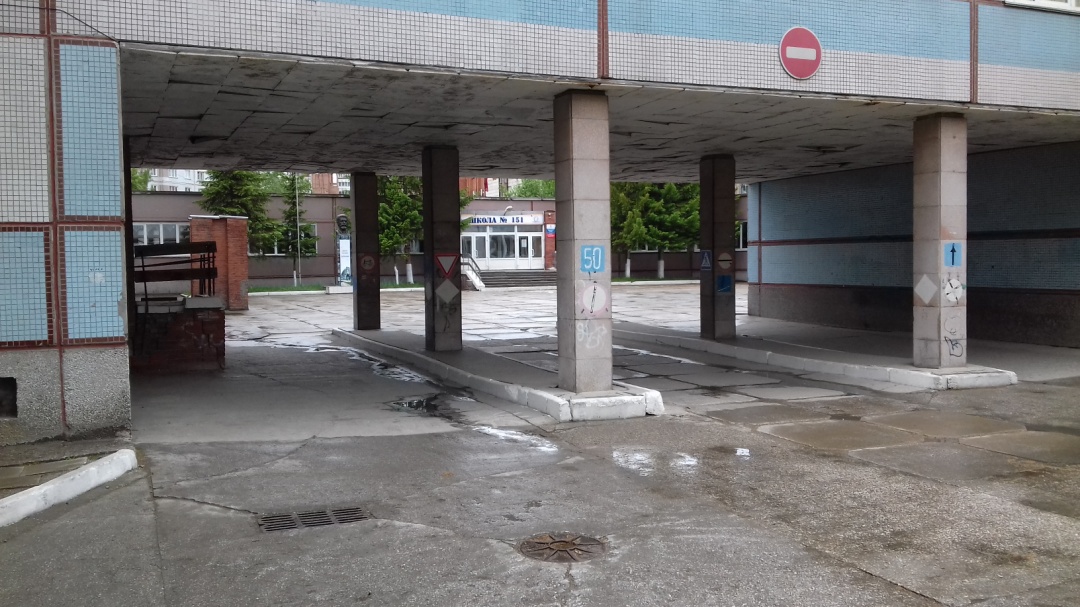 П.4.2.2. СП 59.13330.2012Доля мест для автотранспорта инвалидов%%%10 (но не менее 1 места)00К, ОК, ОП.4.2.1. СП 59.13330.2012Разметка места для парковки автотранспорта инвалидовммм6х3,6отсутствиеотсутствиеККП.4.2.4. СП 59.13330.2012Обозначение места для парковки знаком, принятым в международной практикеналичиеотсутствиеотсутствиеККП.4.2.1. СП 59.13330.2012Путь к главному (специализированному) входу в зданиеПуть к главному (специализированному) входу в зданиеПуть к главному (специализированному) входу в зданиеПуть к главному (специализированному) входу в зданиеПуть к главному (специализированному) входу в зданиеПуть к главному (специализированному) входу в зданиеПуть к главному (специализированному) входу в зданиеПуть к главному (специализированному) входу в зданиеПуть к главному (специализированному) входу в зданиеПуть к главному (специализированному) входу в зданиеПуть к главному (специализированному) входу в зданиеПуть к главному (специализированному) входу в здание- ширина полосы движения- при наличии площадок для разъезда ИК (карманов)- ширина полосы движения- при наличии площадок для разъезда ИК (карманов)м2,0Допустимо 1,22,0Допустимо 1,22,0Допустимо 1,2более 2,1(по ходу движения проходит проезжая частьболее 2,1(по ходу движения проходит проезжая частьКК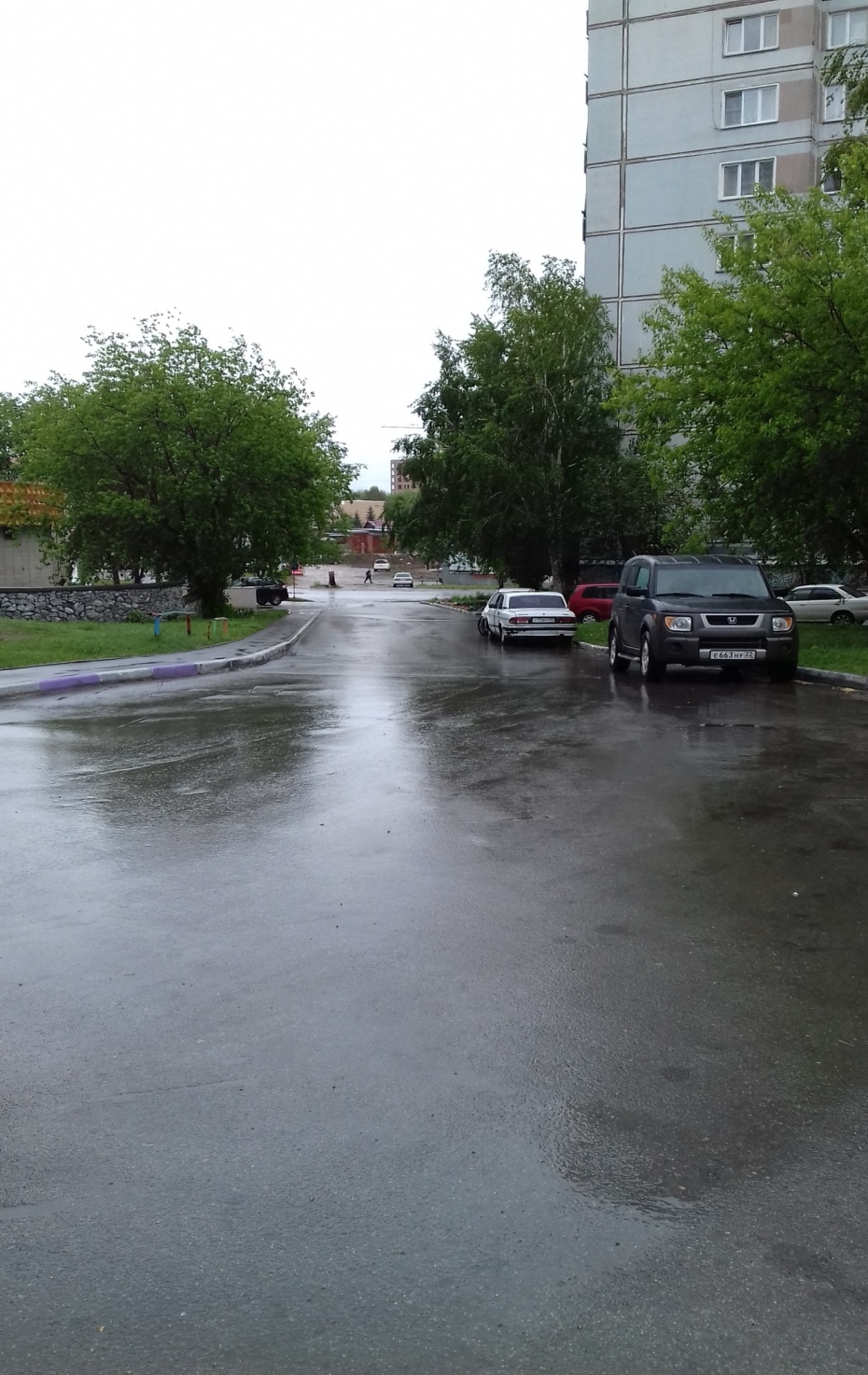 П.4.1.7. СП 59.13330.2012-указатели направления движения-указатели направления движенияналичиеналичиеналичиеотсутствуютотсутствуютК, О, ГК, О, Г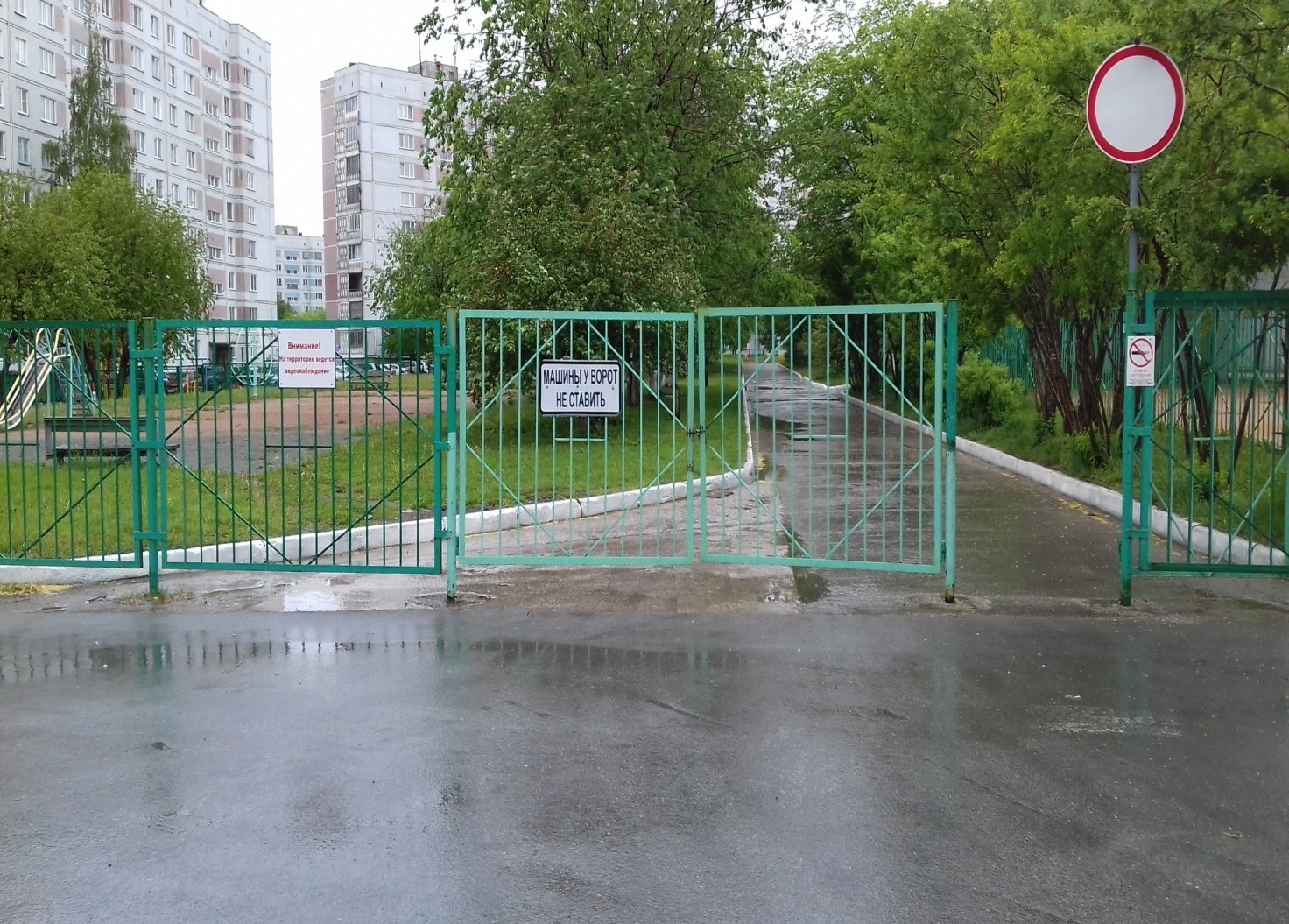 П.4.1.3. СП 59.13330.2012- высота бордюра- высота бордюрасм555Более 5Более 5СС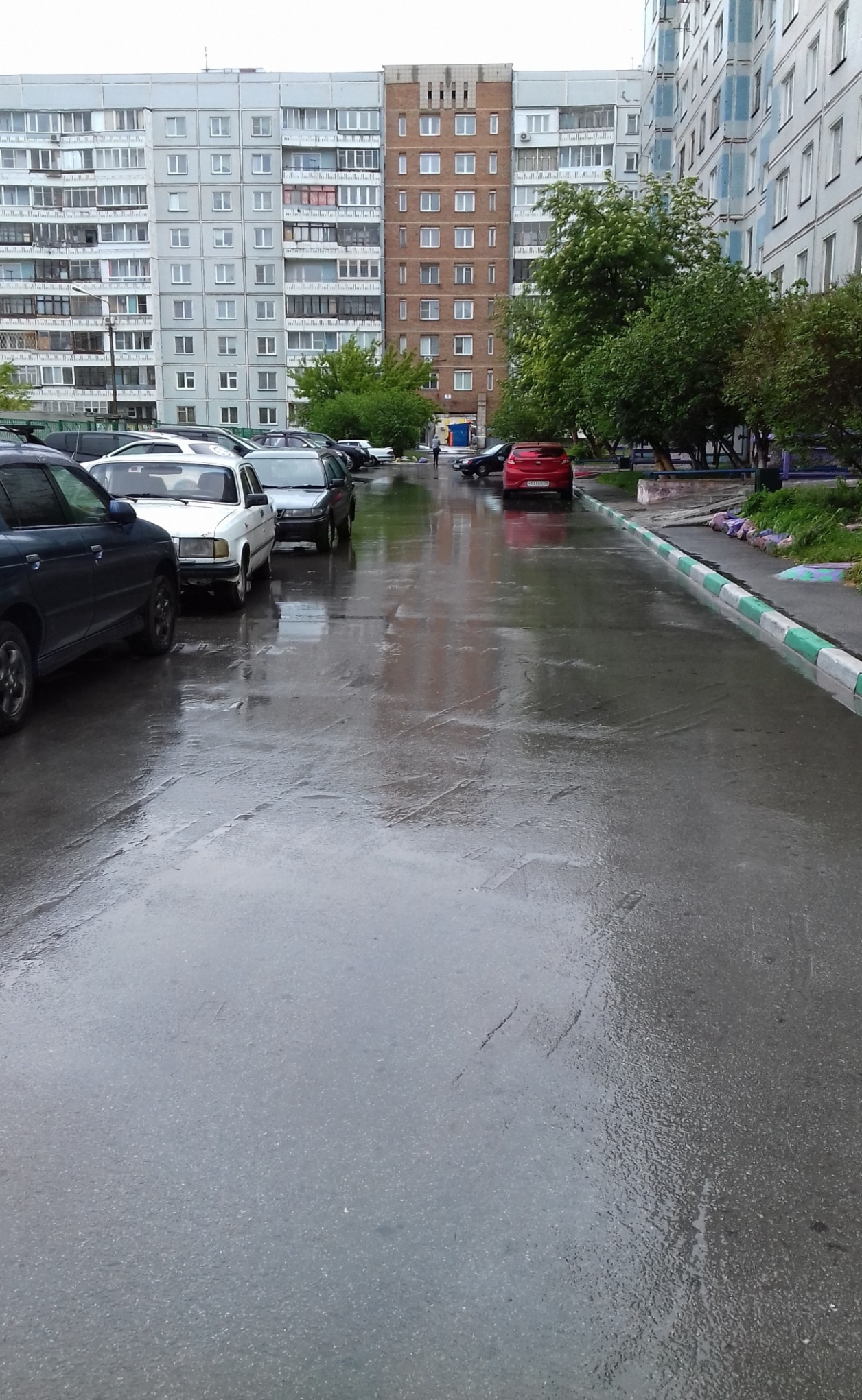 П.4.1.9. СП 59.13330.2012Съезды с тротуаров:уклон вблизи зданий и в затесненных местахСъезды с тротуаров:уклон вблизи зданий и в затесненных местах1:12Допускается 1:101:12Допускается 1:101:12Допускается 1:10Отсутствие (тротуары частично заняты стихийно припаркованным транспортом)Отсутствие (тротуары частично заняты стихийно припаркованным транспортом)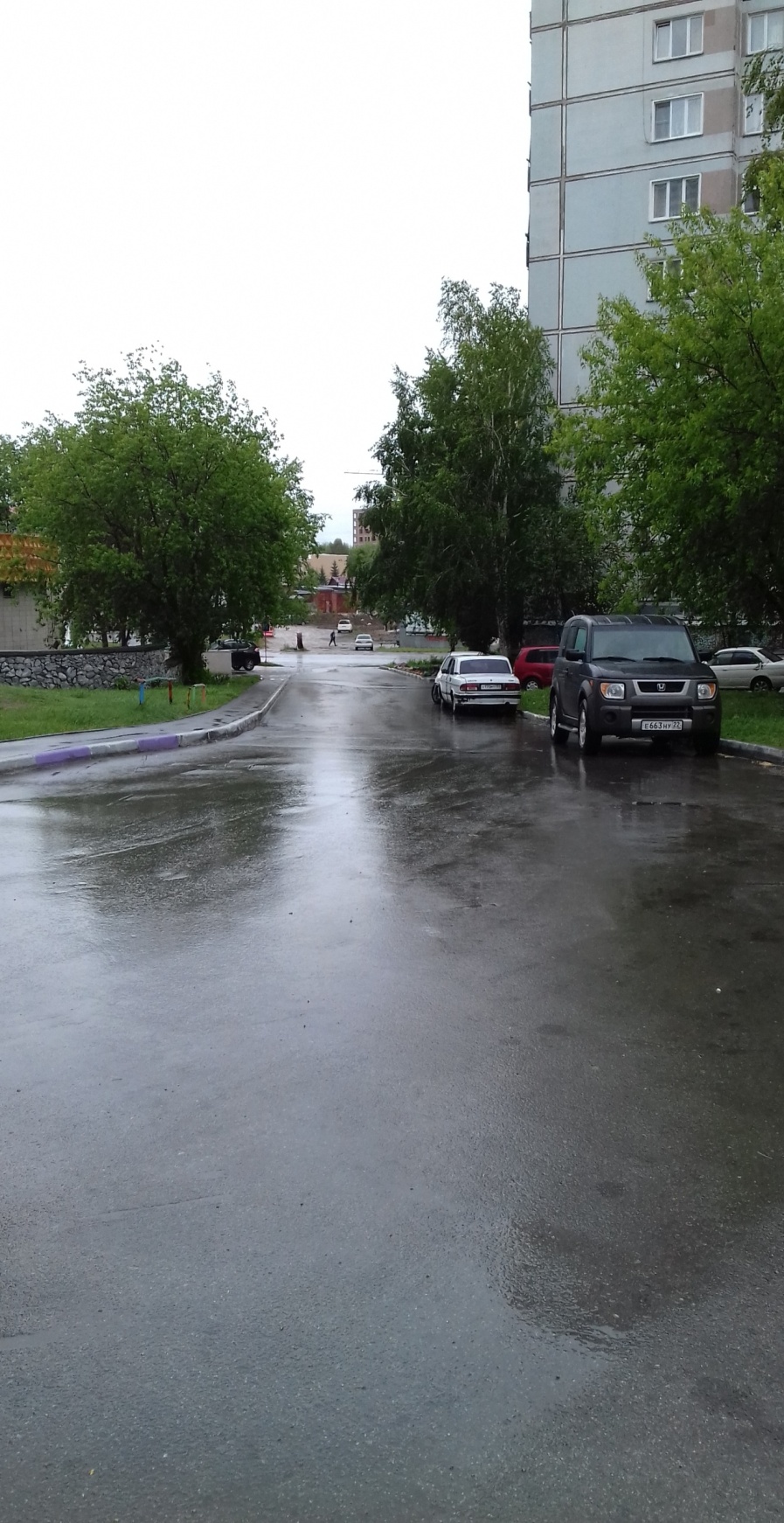 Рельефная (тактильная) полоса перед опасным участком (лестничным маршем, пешеходным переходом, поворотом, входом в здание):  расстояние до объекта информации, опасного участка;ширина тактильной полосыРельефная (тактильная) полоса перед опасным участком (лестничным маршем, пешеходным переходом, поворотом, входом в здание):  расстояние до объекта информации, опасного участка;ширина тактильной полосысм8050-608050-608050-60отсутствуетотсутствуетССП.4.1.10. СП 59.13330.2012Лестница к входной площадкеЛестница к входной площадкеШирина марша  лестницШирина марша  лестницсмНе менее 135Не менее 135Не менее 135550550О,СО,С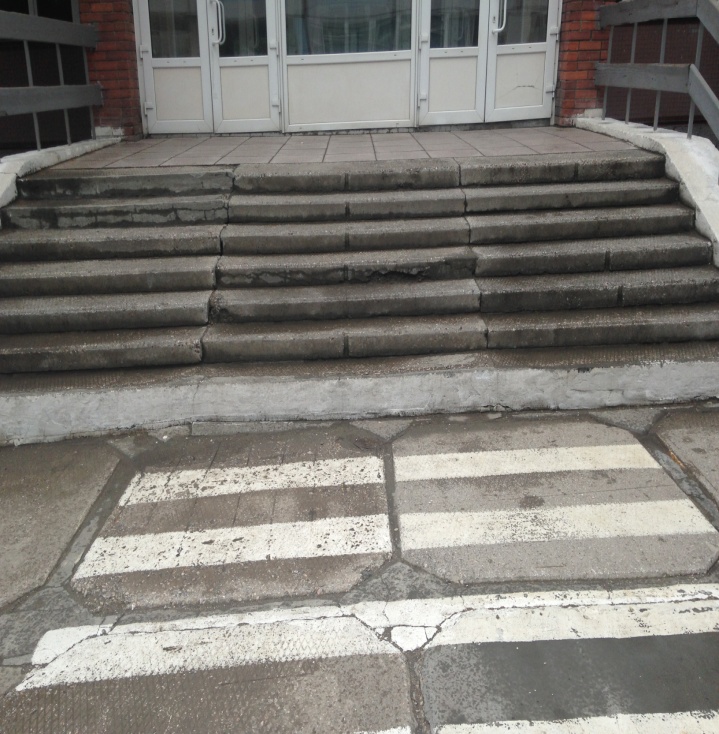 П.4.1.12. СП 59.13330.2012Высота ступениВысота ступенисмот 12 до 15от 12 до 15от 12 до 151414О,СО,СП. 4.1.12  СП 59.13330.2012Ширина проступиШирина проступисмот 35 до 40от 35 до 40от 35 до 403030О,СО,СП. 4.1.12  СП 59.13330.2012Нескользкое покрытиеНескользкое покрытиеналичиеналичиеналичие   отсутствие   отсутствиеО, С, ГО, С, ГП. 4.1.12  СП 59.13330.2012Рельефная (тактильная) полоса перед лестничным маршем (на расстоянии)Рельефная (тактильная) полоса перед лестничным маршем (на расстоянии)смза 80-90 до лестницза 80-90 до лестницза 80-90 до лестниц    отсутствие    отсутствиеССП. 4.1.12  СП 59.13330.2012Ширина рельефной тактильной полосыШирина рельефной тактильной полосысм30-5030-5030-50    отсутствие    отсутствиеССП. 4.1.12  СП 59.13330.2012Желтая контрастная окраска первой и последней ступенейЖелтая контрастная окраска первой и последней ступенейналичиеналичиеналичие   отсутствие   отсутствиеССП. 4.1.12  СП 59.13330.2012Единообразные геометрия и размеры ширины проступи, высоты подъема Единообразные геометрия и размеры ширины проступи, высоты подъема наличиеналичиеналичие       наличие       наличиеО,СО,СП. 4.1.12  СП 59.13330.2012Поручни с двух сторонПоручни с двух сторонналичиеналичиеналичие      отсутствие      отсутствиеО, СО, СП. 4.1.14  СП 59.13330.2012- высота поручней- высота поручнейсмДопустимо 85-92Допустимо 85-92Допустимо 85-92--О, СО, СП. 6.16. СП 118.13330.2012- завершающие части поручней- завершающие части поручнейсмНе менее 30Не менее 30Не менее 30--О, СО, СП.5.3.3                                                                                                                                                                                                                                                                                                                                                                                                                                                                                                                                                                                                                                                                                                                                                                                                                                                                                                                                                                           ГОСТ Р 51261 Пандус Пандус наличиеналичиеналичие        отсутствие        отсутствиеШирина пандусаШирина пандусасмНе менее 100Не менее 100Не менее 100         отсутствие         отсутствиеККП.4.1.14, 4.1.15 СП 59.13330.2012Параметры пандуса:  длина марша пандусауклон пандусаПараметры пандуса:  длина марша пандусауклон пандусасмНе более  900Не круче от 1/12 (8%) до  1:20 (5%)Не более  900Не круче от 1/12 (8%) до  1:20 (5%)Не более  900Не круче от 1/12 (8%) до  1:20 (5%)отсутствиеотсутствиеККП.4.1.14  СП 59.13330.2012Площадка на горизонтальном участке пандусаПлощадка на горизонтальном участке пандусасмНе менее 150х150Не менее 150х150Не менее 150х150отсутствиеотсутствиеККП.4.1.15 СП 59.13330.2012Поручни с двух сторон:Поручни с двух сторон:наличиеналичиеналичиеотсутствие отсутствие К,ОК,ОП.4.1.15 СП 59.13330.2012- на высоте- на высотесм70 и 90 (допустимо от 85 до 92)70 и 90 (допустимо от 85 до 92)70 и 90 (допустимо от 85 до 92)ККП.4.1.15 СП 59.13330.2012-завершающие части поручней -завершающие части поручней смДлиннее пандуса на 30Длиннее пандуса на 30Длиннее пандуса на 30отсутствиеотсутствиеК, ОК, ОП.5.2.3                                                                                                                                                                                                                                                                                                                                                                                                                                                                                                                                                                                                                                                                                                                                                                                                                                                                                                                                                                           ГОСТ Р 51261 Нескользкое покрытиеНескользкое покрытиеналичиеналичиеналичиеотсутствиеотсутствиеК,О,СК,О,СП.4.1.16.   СП 59.13330.2012Маркировка поверхности пандуса контрастным цветом или текстуройМаркировка поверхности пандуса контрастным цветом или текстуройналичиеналичиеналичие   отсутствие   отсутствиеССП.4.1.16.   СП 59.13330.2012Наружный подъемник: вертикальный (В), наклонный (Н)Наружный подъемник: вертикальный (В), наклонный (Н)наличиеналичиеналичиеотсутствиеотсутствиеККП.4.1.14.   СП 59.13330.2012№п/пНаименование  функционально – планировочного    элементаНаличие элементаНаличие элементаНаличие элементаВыявленные нарушенияи замечанияВыявленные нарушенияи замечанияРаботы по адаптации  объектовРаботы по адаптации  объектов№п/пНаименование  функционально – планировочного    элементаесть/ нет № на плане №  фотоСодержаниеЗначимодля инвалида (категория)СодержаниеВидыработ1.1Вход (входы) на территорию      естьНа пути движения к зданию отсутствуют указатели и информация о предоставлении ситуационной помощивсеУстановить указатели, информирующие о пути движения к зданию,  а также информацию с номером телефона специалиста, который окажет при необходимости  помощьОрганизационные мероприятия1.2Путь (пути) движения  на территории                 естьна пути движения к основному входу  имеются повреждения в дорожном  покрытии,  съезды для колясок  не предусмотреныК,ООрганизационные мероприятия1.3Лестница (наружная)        естьотсутствует рельефная (тактильная) полоса перед лестничным маршем, отсутствуют поручни, отсутствует яркая контрастная маркировка первой и последней ступениК,О,Сустановить рельефную (тактильную) полосу перед  и в завершении лестничного марша, установить  поручни, нанести яркую контрастную  маркировку первой и последней ступениТекущий ремонт1.4Пандус (наружный)          нетК,О1.5Автостоянка и парковка     нетК,О организовать доступные для инвалидов стояночные места  Организационные мероприятияНаименование структурно-функциональной зоны     Состояниедоступности ПриложениеПриложениеРекомендации по адаптации (вид работы) Наименование структурно-функциональной зоны     Состояниедоступности № наплане№фотоРекомендации по адаптации (вид работы) Территория, прилегающая к зданиюДЧ-И (К,О,Г,У), ВНД (С)текущий ремонт, организационные мероприятия№№Наименование элементов объектаЕдиницы измеренияУстановленный норматив доступностиФактическая величинаДоступность для категорий МГНФОТОСсылка на пункт нормативного документап/п12345678Крыльцо / входная площадкаКрыльцо / входная площадкаКрыльцо / входная площадкаКрыльцо / входная площадкаКрыльцо / входная площадкаГабариты площадки: ширина Х глубинасмне менее 140 x200или 150 х185соответствуетК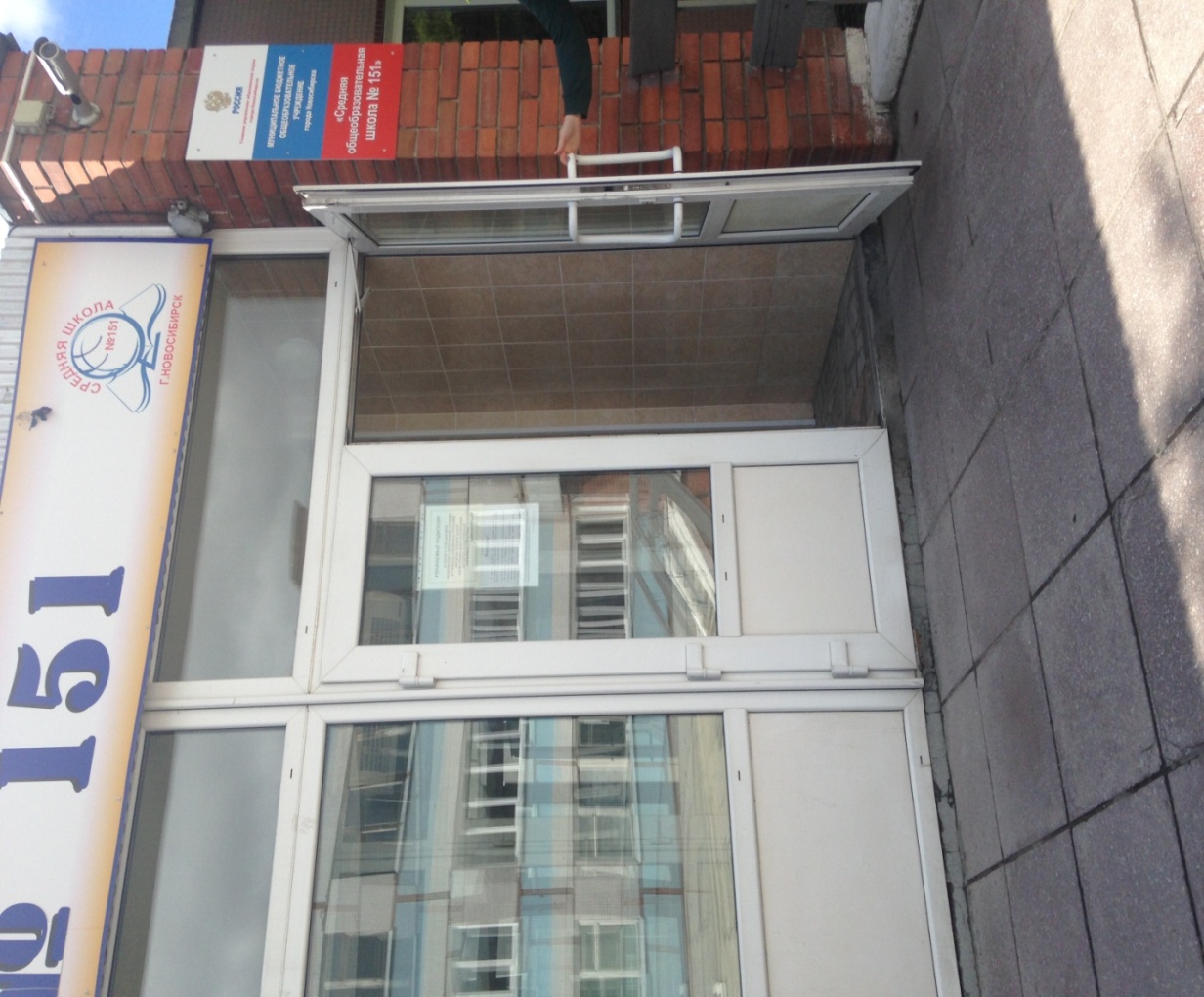 П.5.1.3. СП 59.13330.2012Поручни (ограждение) -К, О, СП.5.1.2  СП 59.13330.2012Нескользкое покрытие-Все категорииП. 5.1.3  СП 59.13330.2012НавесНе имеется уВсе категорииП. 5.1.3  СП 59.13330.2012Лестница к входной площадкеШирина марша  лестницсмНе менее 135558О,СП.4.1.12. СП 59.13330.2012Высота ступенисмот 12 до 1513О,СП. 4.1.12  СП 59.13330.2012Ширина проступисмот 35 до 4030О,СП. 4.1.12  СП 59.13330.2012Нескользкое покрытие-О, С, ГП. 4.1.12  СП 59.13330.2012Рельефная (тактильная) полоса перед лестничным маршем (на расстоянии)смза 80-90 до лестниц-СП. 4.1.12  СП 59.13330.2012Ширина рельефной тактильной полосысм30-50-СП. 4.1.12  СП 59.13330.2012Желтая контрастная окраска первой и последней ступенейналичие-СП. 4.1.12  СП 59.13330.2012Единообразные геометрия и размеры ширины проступи, высоты подъема наличие-О,СП. 4.1.12  СП 59.13330.2012Поручни с двух сторон-О, СП. 4.1.14  СП 59.13330.2012- высота поручнейсм-О, СП. 6.16. СП 118.13330.2012- завершающие части поручнейсм-О, СП.5.3.3                                                                                                                                                                                                                                                                                                                                                                                                                                                                                                                                                                                                                                                                                                                                                                                                                                                                                                                                                                           ГОСТ Р 51261 Пандус Конструктивно не имеетсяШирина пандусасм-КП.4.1.14, 4.1.15 СП 59.13330.2012Параметры пандуса:  длина марша пандусауклон пандусасм-КП.4.1.14  СП 59.13330.2012Площадка на горизонтальном участке пандусасм-КП.4.1.15 СП 59.13330.2012Поручни с двух сторон:-К,ОП.4.1.15 СП 59.13330.2012- на высотесм-КП.4.1.15 СП 59.13330.2012-завершающие части поручней см-К, ОП.5.2.3                                                                                                                                                                                                                                                                                                                                                                                                                                                                                                                                                                                                                                                                                                                                                                                                                                                                                                                                                                           ГОСТ Р 51261 Нескользкое покрытие-К,О,СП.4.1.16.   СП 59.13330.2012Маркировка поверхности пандуса контрастным цветом или текстурой-СП.4.1.16.   СП 59.13330.2012Наружный подъемник: вертикальный (В), наклонный (Н)отсутствиеКП.4.1.14.   СП 59.13330.2012ТамбурестьГабариты: глубина х ширинасмне менее 230х150при реконструкции допустимо от 150 до 180х200 558х297К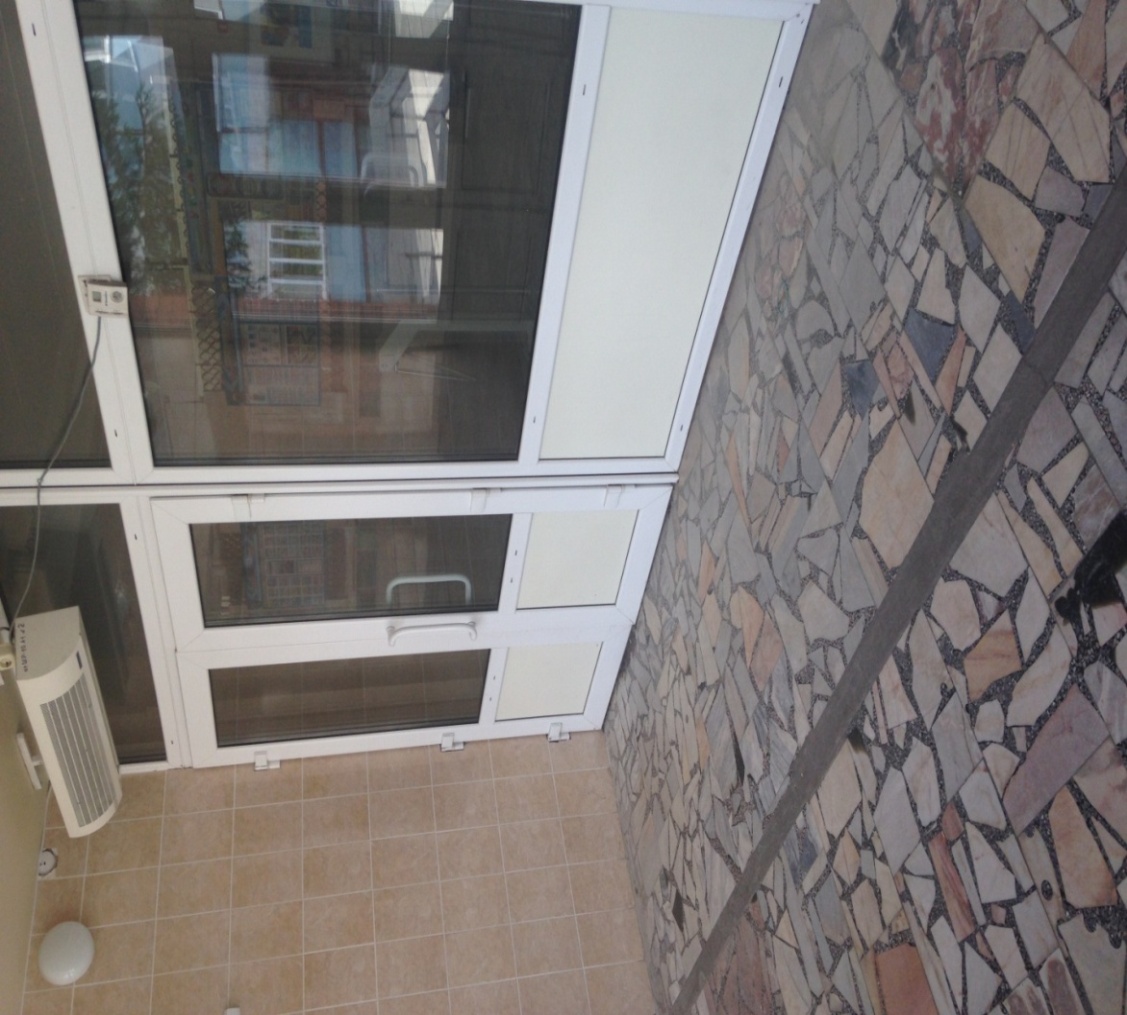 П.5.1.7. СП 59.13330.2012Двери1:  распашные (Р), автоматические раздвижные (А)распашные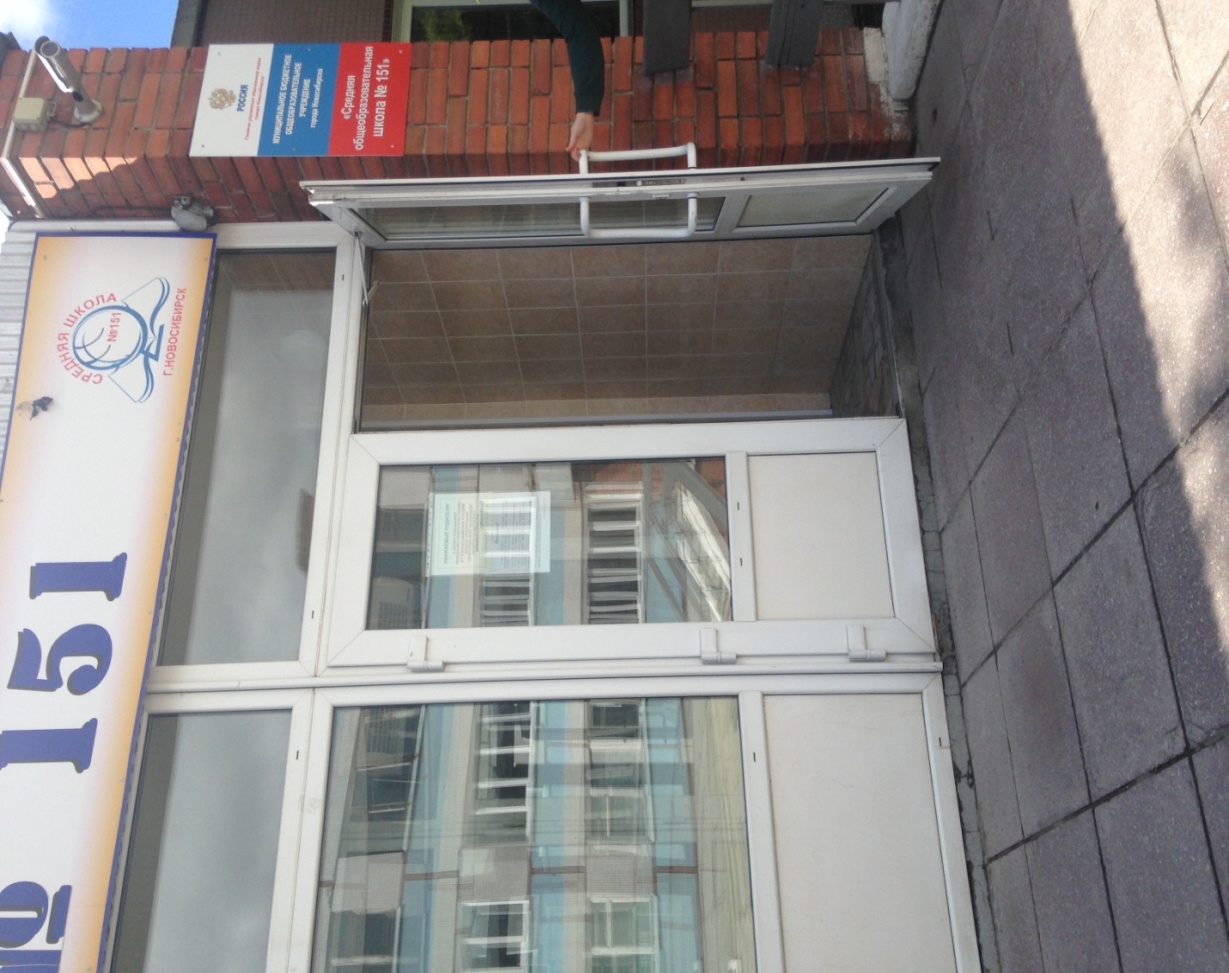 - ширина дверного проема в светусмне менее 120 Входная дверь -160 (однастворка - 80)КП.5.1.4.  СП 59.13330.2012- высота порогасмне более 1,410К,О,СП.5.1.4.  СП 59.13330.2012Яркая контрастная маркировка на прозрачных полотнах дверей (в виде круга, квадрата)наличиеотсутствиеСП.5.1.5.  СП 59.13330.2012Размер маркировкисмНе менее 10 х 20-СП.5.1.5.  СП 59.13330.2012Расположение маркировке на полотне дверисмНе ниже 120не выше 150 от земли-СП.5.1.5.  СП 59.13330.2012Двери 2: распашные (Р), автоматические раздвижные (А)распашные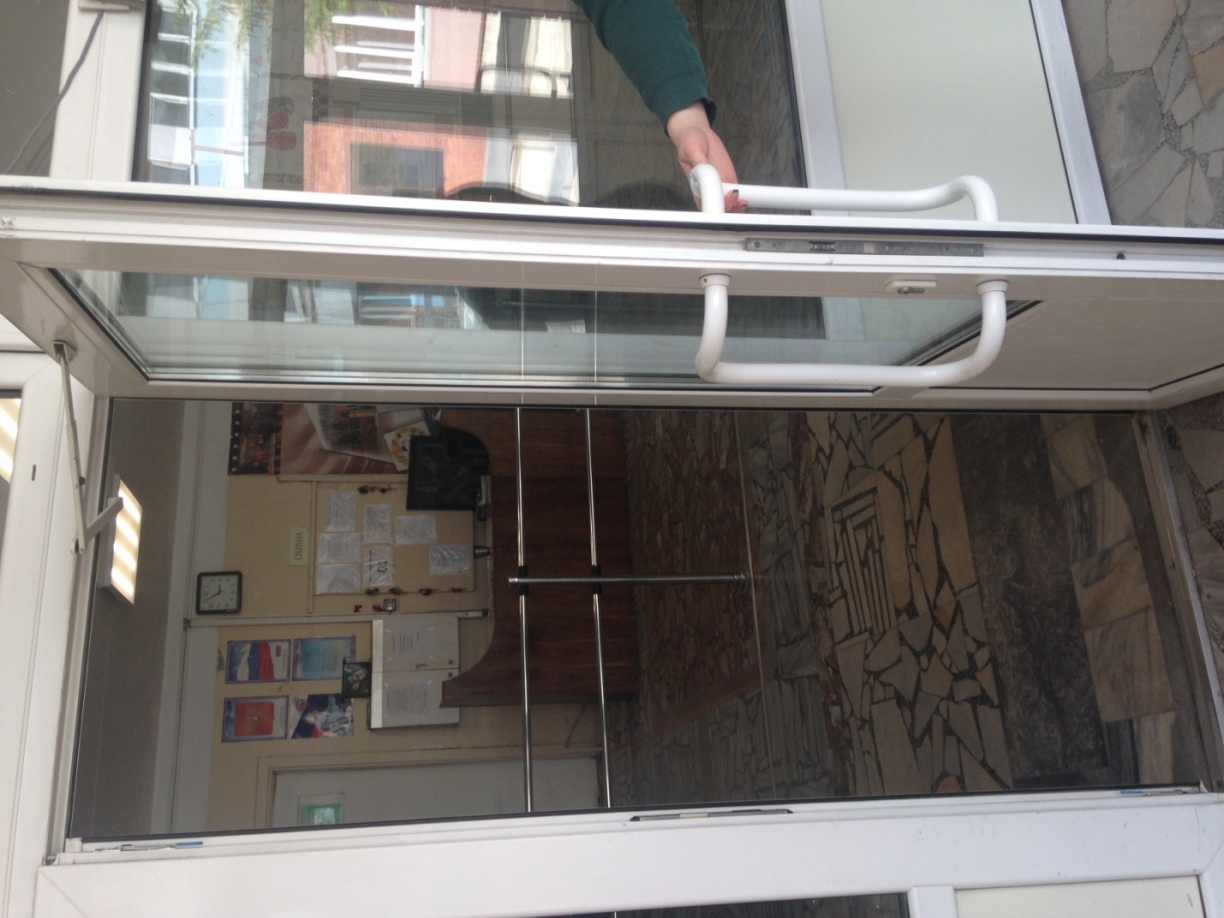 - ширина дверного проема в светусмне менее 120 160 (одна  створка 80)КП.5.1.4.  СП 59.13330.2012- высота порогасмне более 1,4отсутствиеК,О,СП.5.1.4.  СП 59.13330.2012Яркая контрастная маркировка на прозрачных полотнах дверей (в виде круга, квадрата)наличиеотсутствиеСП.5.1.5.  СП 59.13330.2012Размер маркировкисмНе менее 10 х 20-СП.5.1.5.  СП 59.13330.2012Расположение маркировке на полотне дверисмНе ниже 120не выше 150 от земли-СП.5.1.5.  СП 59.13330.2012№п/пНаименование функционально-планировочного элемента    Наличие элементаНаличие элементаНаличие элементаВыявленные   нарушения  и замечанияВыявленные   нарушения  и замечанияРаботы по адаптации объектовРаботы по адаптации объектов№п/пНаименование функционально-планировочного элемента    есть/ нет № на плане №  фотоСодержание Значимо для инвалида (категория) СодержаниеВиды  работ2.1Лестница (наружная)        нетИмеются поврежденияТекущий ремонт2.2Пандус (наружный)          нет2.3Входная площадка (перед дверью) естьК,О--2.4Дверь (входная) естьК,О,С2.5Тамбур естьНаименование структурно-функциональной зоны         Состояние     доступности ПриложениеПриложение  Рекомендации по   адаптации (вид   работы) Наименование структурно-функциональной зоны         Состояние     доступности № на плане №  фото  Рекомендации по   адаптации (вид   работы) Вход в зданиеДП-И (О,Г,У), ДУ (К,С)организационные мероприятия№№п/пНаименование элементов объектаЕдиницы измеренияУстановленный норматив доступностиФактическая величинаДоступность для категорий МГНФОТОСсылка на пункт нормативного документа12345678Холлы Ширина пути движения кресла-коляски:в одном направлениипри встречном движениисмне менее 150не менее 180180К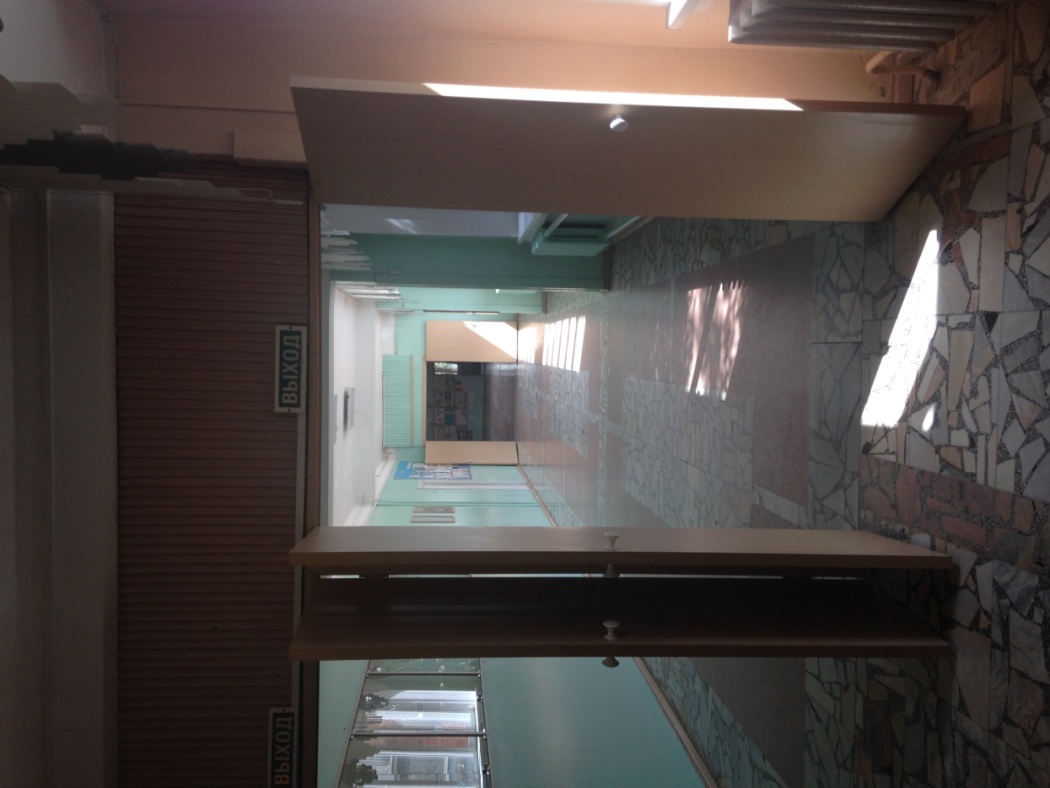 П.5.2.1. СП 59.13330.2012Ширина прохода в помещении с оборудованием и мебельюсмНе менее 120К,О,СП.5.2.2. СП 59.13330.2012Место отдыха и ожидания (не менее 2-3 на каждом этаже):наличиеналичиеК, ОП. 5.2.6.  СП 59.13330.2012Конструктивные элементы, устройства, размещенные в габаритах путей движения на стенах и других вертикальных поверхностях смВыступ - не более чем на 10 высота - от 70 до 210 от уровня пола.отсутствиеК,СП.5.2.7.  СП 59.13330.2012Ширина дверных и открытых проемов в стене и выходов на лестничную клеткусмНе менее 90140К,О,СП.5.2.4. СП 59.13330.2012Лестницы Ширина лестничного марша:для лестниц зданий с числом пребывающих на смежных этажах более 200 чел.для лестниц остальных зданий, не связанных с пребыванием посетителей;для лестниц, ведущих в помещение с числом пребывающих до 5 чел.смне менее 135не менее 120не менее 90115О,С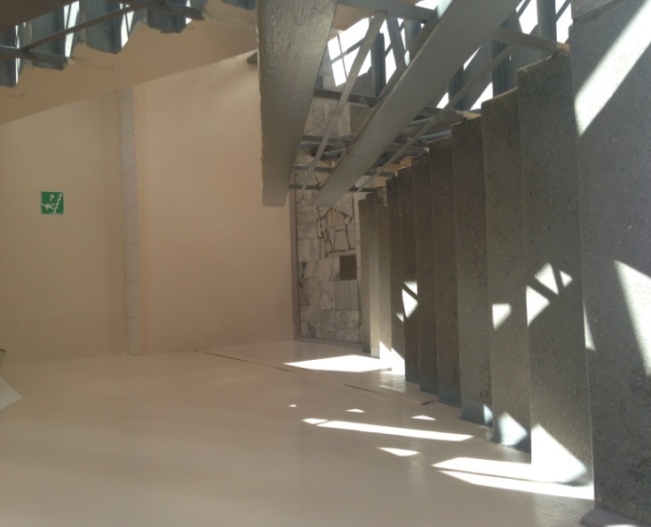 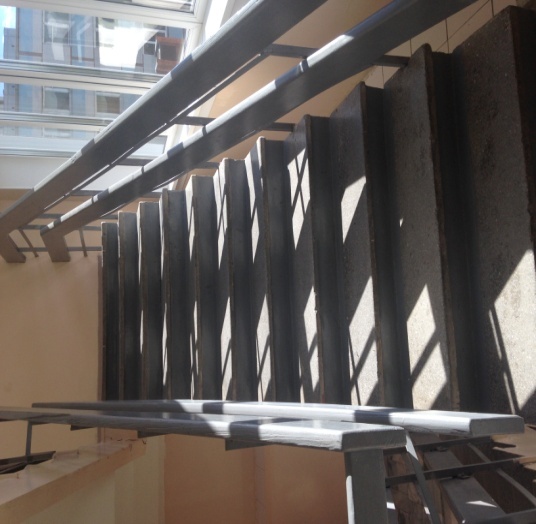 П. 6.9.  СП 118.13330.2012Нескользкое покрытиеналичие-О,СП.5.2.9. СП13330.2012Рельефные (тактильные) и/или контрастно окрашенные участки пола на путях движения перед дверными проемами, входами на лестницы, поворотами (на расстоянии) смза 60 до лестниц, дверей, поворотов-СП.5.2.3. СП59.113330.2012Ступени лестниц должны отличаться по цвету от горизонтальных площадок перед ниминаличиеналичиеСП.5.2.12 СП 13330.2012Единообразные геометрия и размеры ширины проступи, высоты подъема наличие-СП.5.2.9. СП 59.13330Поручни с двух сторонналичие-О,СП.5.2.15 СП 59.13330.2012-  высота поручнейсм90 (допустимо 85-92)-О,СП.5.2.15. СП 59.13330.2012- завершающие части поручнейсмДлиннее лестничного марша на 30 (допустимо 27-33)-О,СП5.2.10. СП59.13330.2012- пандусы:высота одного подъемаугол уклона пандуса при перепаде высот более 20 смугол уклона пандуса при перепаде высот при перепаде высот до 20 см)смне более 801:20 (5%)1:10 (10%)Конструктивно не предусмотреныК,ОП.5.2.13СП 59.13330.2012ЛифтыналичиеКонструктивно не предусмотреныПути эвакуации Двери на путях эвакуации должны иметь контрастную окраску со стенойналичиеимеетсяС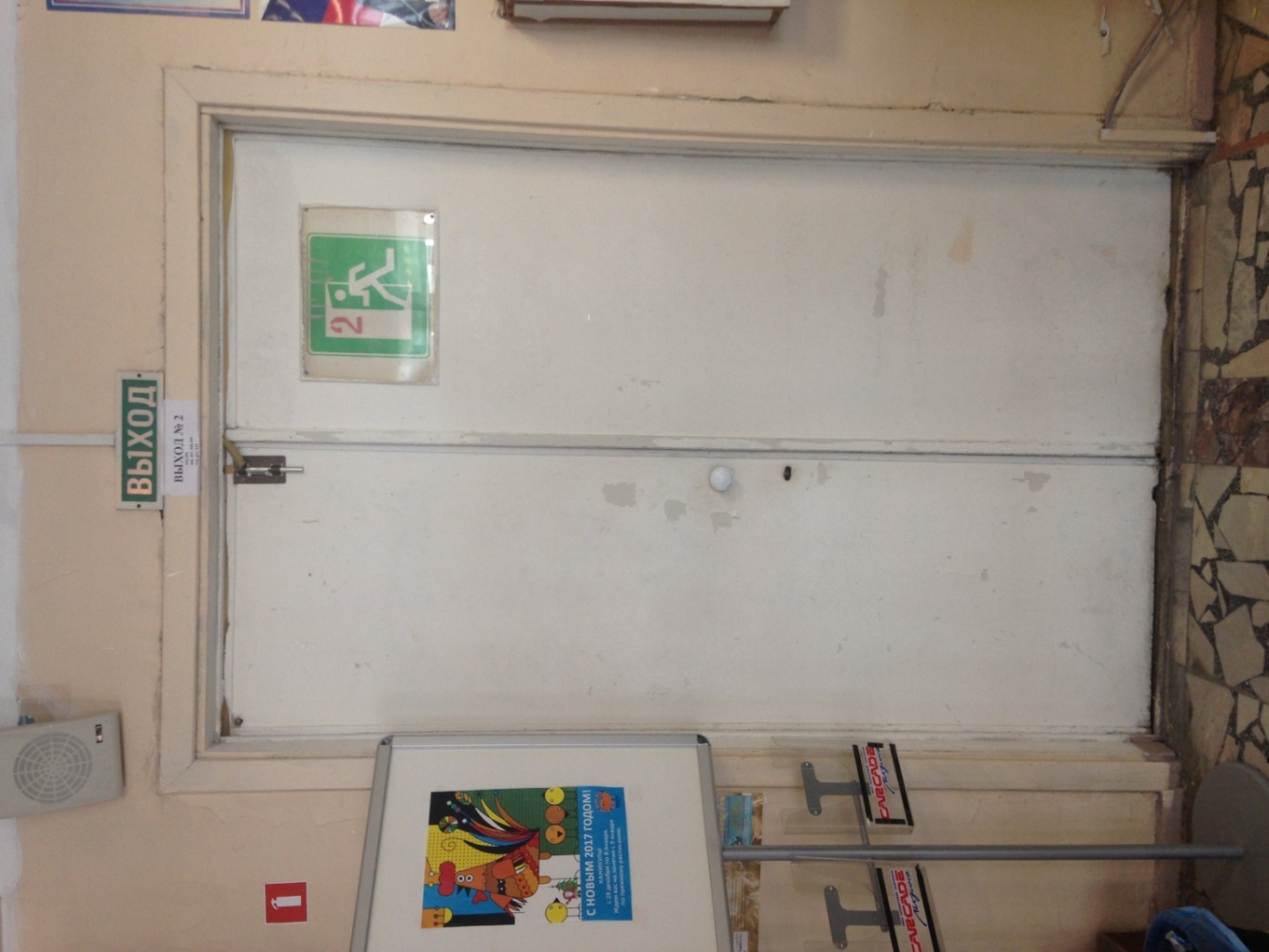 П.5.2.4. СП 59.13330.2012Двери 1: распашные (Р), автоматические раздвижные (А)распашные- ширина дверного проема в светусмне менее 120        140КП.5.1.4.  СП 59.13330.2012- высота порогасмне более 1,48К,О,СП.5.1.4.  СП 59.13330.2012№п/пНаименование функционально-планировочного элемента    Наличие элементаВыявленные нарушения и замечанияВыявленные нарушения и замечанияВыявленные нарушения и замечанияВыявленные нарушения и замечанияРаботы по адаптации объектовРаботы по адаптации объектов№п/пНаименование функционально-планировочного элемента    есть/ нет № на плане №  фотоСодержание Значимо для инвалида (категория) СодержаниеВиды работ3.1Коридор  (вестибюль, зона   ожидания, галерея, балкон) естьСоответствуетК,О,С3.2Лестницы (внутри здания)   есть3.3Пандус (внутри здания)     нет----3.4Лифт пассажирский (или     подъемник)                 нет----3.5Дверь                      естьПридать дверям  более контрастную окраску3.6Пути эвакуации (в т.ч. зоныбезопасности)              естьПути эвакуации не предназначены для эвакуации инвалидов, при подъёме на второй и третий этажи нет лифтовК,О,С,Г,УНаименование структурно-функциональной зоны     СостояниедоступностиПриложениеПриложениеРекомендациипо адаптации(вид работы)Наименование структурно-функциональной зоны     Состояниедоступности№ наплане№фотоРекомендациипо адаптации(вид работы)Пути (путей) движения внутри здания   (в т.ч. путей эвакуации)ДП-И (О,У) ДЧ-И (К,С,Г)Организационные мероприятия№№ помещений по плану БТИНаименование элементов объектаЕдиницы измеренияНормативФактическая величинаДлякатегорийМГН*ФОТОПримечания12345678Обслуживание через окно/прилавок (гардероб)Высота рабочей поверхностисмНе выше 85КП.7.1.9  СП 59.13330.2012Ширина зоны обслуживаниясмНе менее 100370КП.7.1.9  СП 59.13330.2012Игровая комната--ширина в светусмне менее 90отсутствуетК,ОП.5.1.4.  СП 59.13330.2012порогисмне более 1,4отсутствуетК,ОП.5.1.4.  СП 59.13330.2012Ширина прохода между оборудованиемсм90-140соответствуетК,ОП.4.7.СП 138.13330.2012Сенсорная комната--ширина в светусмне менее 90отсутствуетК,ОП.5.1.4.  СП 59.13330.2012порогисмне более 1,4отсутствуетК,ОП.5.1.4.  СП 59.13330.2012Ширина прохода между оборудованиемсм90-140К,ОП.4.7. СП 138.13330.2012Высота размещения оборудованиясмК,ОКабинет  педагога-логопедаширина в светусмне менее 9086К,О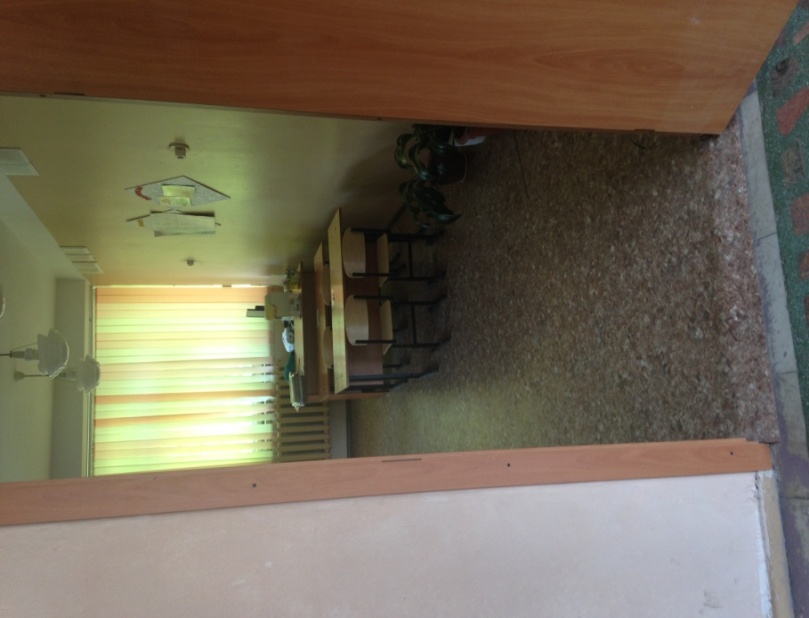 П.5.1.4.  СП 59.13330.2012порогисмне более 1,4отсутствуетК,ОП.5.1.4.  СП 59.13330.2012Ширина прохода между оборудованиемсм90-140СоответствуетК,ОП.4.7. СП 138.13330.2012 №п/пНаименование функционально-планировочного элемента    Наличие элементаНаличие элементаНаличие элементаВыявленныенарушенияи замечанияВыявленныенарушенияи замечания Работы по  адаптации  объектов   Работы по  адаптации  объектов   №п/пНаименование функционально-планировочного элемента    есть/ нет № на плане №  фотоСодержание Значимо для инвалида(категория) СодержаниеВиды  работ4.1Кабинетная форма          обслуживания               естьОрганизационные мероприятия4.2Зальная форма обслуживания нет4.3Прилавочная форма   обслуживания               нет4.4Форма обслуживания сперемещением по маршруту   нет--4.5Кабина индивидуальногообслуживания               нет--Наименование структурно-функциональной зоны         Состояние     доступности ПриложениеПриложениеРекомендациипо адаптации(вид работы)Наименование структурно-функциональной зоны         Состояние     доступности № на плане №  фотоРекомендациипо адаптации(вид работы)Зона обслуживания инвалидовДП-И (К,О,У), ДУ (С,.Г)Организационные мероприятия№№ помещенийНаименование элементов объектаЕдиницы измеренияНормативФактическая величинаДля категорий МГН*ФОТОПримечания12345678Знак доступности помещенияна высотесмНаличие135нетК,О,С,ГП.5.3.6.СП 59.13330.2012Ширина дверного проемасмНе менее 9090К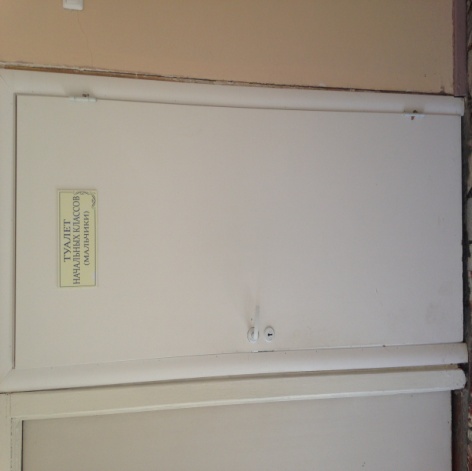 П.5.3.3.СП 59.13330.2012Порогиотсутствует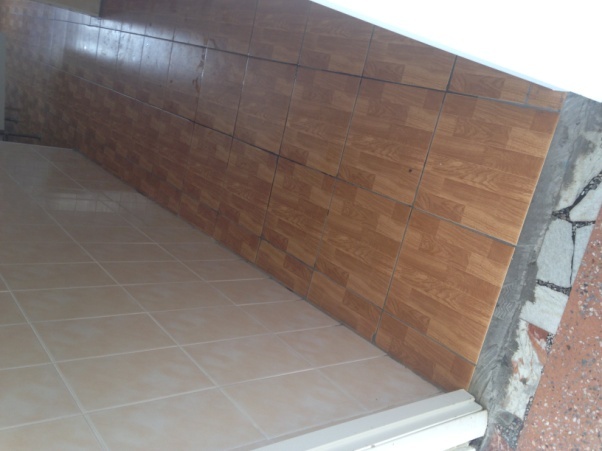 П.5.1.4.  СП 59.13330.2012Раковина:• зона у раковины для кресла-коляски (минимальные глубина х ширина)• высота раковины• опорный порученьсмне менее 130х 85 см75-85 см наличиенетП. 5.3.3., 5.4.2. СП 59.13330.2012Сушилка для руксмНе более 80нетК,0П.5.4.2.СП 59.13330.2012габариты универсальной кабины смНе менее 220 х 215нетКП.5.3.3.СП 59.13330.2012-опорные поручни*-нетК, ОП.5.3.3.СП 59.13330.2012Система тревожной сигнализации (кнопка вызова персонала)-нетП.5.3.6.СП 59.13330.2012№ п/пНаименование функционально-планировочного элемента    Наличие элементаНаличие элементаНаличие элементаВыявленныенарушенияи замечанияВыявленныенарушенияи замечанияРаботы по  адаптации  объектовРаботы по  адаптации  объектов№ п/пНаименование функционально-планировочного элемента    есть/ нет №  на плане №  фотоСодержание Значимодля инвалида (категория)СодержаниеВиды работ5.1Туалетная комната          естьРазмещение приспособлений и  оборудования не соответствуют нормативам К,ОПривидение в соответствие с нормативами5.2Душевая/ванная комната     нет5.3Бытовая комната            (гардеробная)              нетНаименование структурно-функциональной зоны     СостояниедоступностиПриложениеПриложениеРекомендации  по адаптации  (вид работы)Наименование структурно-функциональной зоны     Состояниедоступности№ наплане №  фотоРекомендации  по адаптации  (вид работы)Санитарно-гигиенические помещенияДЧ-ВОрганизационные мероприятия№ №помещеЕди-Фактичес-ДляФОТОний поНаименование элементов объектаницыНормативкаякатегорийПримечанияплануизмерениявеличинаМГН*БТИ12345678Табло, щиты и другие визуальные средства информации о назначении объекта (предоставляемых услугах)наличиеИмеетсяС, УВизуальная информация на контрастном фоненаличиеИмеется СП.5.5.4 ;5,5.6.СП 59.13330.2012Размещение на высотесмне ниже 150не выше 450от полаимеетсяК, СП.5.5.4 СП 59.13330.2012Высота прописных буквсмне менее 7,5имеетсяСП.6.8.3 ГОСТ Р51671Указатели, пиктограммы:имеетсяС,УРазмещение на высотесмне более 250от поланаличиеК, СП. 6.12 ГОСТ Р51671Размер пиктограммы:рядом с входом в общественные здания и сооружения;на элементах зданий и сооружений, рядом с входом в отдельные помещения*см20 х 2010 Х 10-Г,О,КП. 4.5.1.4. ГОСТ Р 52131Тактильные средства информации о предоставлении услуги, наличиеСП.6.16 ГОСТ Р 51671выполненные шрифтом Брайляотсутствие-высота размещениясм120-160-СП.6.18    ГОСТ Р51671Информационная мнемосхема (тактильная схема движения)Размещение: справа по ходу движения на удалении 3-5 м от входаналичиеотсутствиеСП.7.1.8.СП 59.13330.2012Надписи и знаки для идентификации помещений*наличиеимеется-высота размещениясмне выше 150-С,УП.6.21.4 ГОСТ Р51671Звуковая информация: система двусторонней связи, звуковые информаторы по типу телефонов-автоматов, звуковые аварийные сигнальные устройства,  индукционные контуры или другие индивидуальные беспроводные устройства.наличиеотсутствиеС,ГП.5.5.6., 7.1.12СП 59.13330.2012 № п/пНаименование функционально-планировочного элемента    Наличие элементаНаличие элементаНаличие элементаВыявленные нарушения и замечанияВыявленные нарушения и замечания Работы по  адаптации   объектов   Работы по  адаптации   объектов   № п/пНаименование функционально-планировочного элемента    есть/ нет N на плане N  фотоСодержаниеЗначимо для инвалида (категория)СодержаниеВиды работ6.1Визуальные средства        есть6.2Акустические средства      нетС6.3Тактильные средства        нетНаименование структурно-функциональной зоны         Состояние     доступности ПриложениеПриложение   Рекомендации   по адаптации  (вид работы) Наименование структурно-функциональной зоны         Состояние     доступности № наплане№фото   Рекомендации   по адаптации  (вид работы)  Системы информации на объектеДП-И (К,О,У), ДЧ-И (Г), ВНД (С)